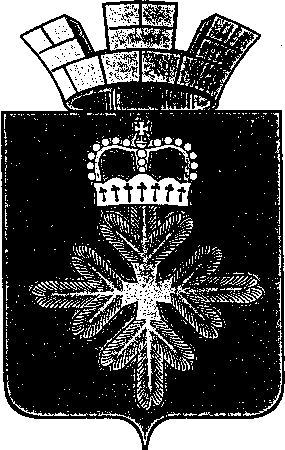  ПОСТАНОВЛЕНИЕАДМИНИСТРАЦИИ ГОРОДСКОГО ОКРУГА ПЕЛЫМО введении режима чрезвычайной ситуации в лесах на территории городского округа ПелымВ соответствии с Лесным кодексом Российской Федерации от 04.12.2006 № 200-ФЗ, Федеральным законом от 21 декабря 1994 года № 68-ФЗ «О защите населения и территорий от чрезвычайных ситуаций природного и техногенного характера», Федеральным законом от 06 октября 2003 года № 131-ФЗ «Об общих принципах организации местного самоуправления в Российской Федерации, постановлением Правительства Российской Федерации от 17.05.2011 № 376 «О чрезвычайных ситуациях в лесах, возникших вследствие лесных пожаров» с решением внеочередного заседания комиссии по предупреждению и ликвидации чрезвычайных ситуаций и обеспечению пожарной безопасности администрации городского округа Пелым от 27 июля 2020 года, в связи с действующими не локализованными  лесными пожарами  № 16а с 13.07.2020 года в 85 квартале Нерпинского участка Атымского участкового лесничества на площади 480 гектар и № 18а с 15.07.2020г. в 18 квартале Атымского участка Атымского участкового лесничества на площади 200 гектар, администрация городского округа Пелым ПОСТАНОВЛЯЕТ: 1. Ввести на территории городского округа Пелым с 28.07.2020 года режим чрезвычайной ситуации в лесах.2. Создать оперативный штаб по ликвидации чрезвычайной ситуации в лесах на территории городского округа Пелым (прилагается).3. Утвердить:1) Состав оперативного штаба на ликвидацию чрезвычайной ситуации в лесах на территории городского округа Пелым (прилагается);2) План мероприятий по ликвидации чрезвычайной ситуации в лесах на территории городского округа Пелым (прилагается).4. Руководителю оперативного штаба (Алиеву Ш.Т.) организовать взаимодействие между привлекаемыми силами и средствами.5. Привести в режим функционирования режима чрезвычайной ситуации звено территориальной подсистемы единой государственной системы предупреждения и ликвидации чрезвычайных ситуаций (РСЧС) городского округа Пелым с 08-00 часов 28 июля 2020 года.6. Руководителям Пелымского линейного производственного управления магистральных газопроводов (Наумову В.И.), государственного казенного пожарно-технического учреждения Свердловской области «Отряд противопожарной службы Свердловской области № 5» (Рощину А.А.), отделения надзорной деятельности Североуральского городского округа, Ивдельского городского округа, городского округа Пелым (Страшко А.Н.), федерального государственного казенного учреждения «15 отряд федеральной противопожарной службы по Свердловской области» (Гашкову Д.В.), межмуниципального отдела Министерства внутренних дел России «Ивдельский» (Великанову П.В.), государственного казенного учреждения Свердловской области «Ивдельское лесничество» (Неустроеву А.Д.), Пелымского РКЭС АО «Облкоммунэнерго» / Пелымский РТС ОАО «ОТСК» (Игнатову С.А.), государственного казенного учреждения Свердловской области «Уральская авиабаза отделение наземной и авиационной охраны лесов» (Лютову В.В., Демину А.В.), муниципального казенного учреждения «Единая дежурно-диспетчерская служба» (Михайлевич И.И.), муниципального казенного учреждения культуры «Дом культуры поселок Пелым» (Моховой В.П.) принять исчерпывающие меры по выполнению плана мероприятий по ликвидации чрезвычайной ситуации в лесах на территории городского округа Пелым.7. Работу оперативного штаба организовать с 28 июля 2020 года, ежедневно, сбор в 16-00 часов.8. Настоящее постановление опубликовать в газете «Пелымский вестник» и разместить на официальном сайте администрации городского округа Пелым в информационно-телекоммуникационной сети «Интернет».9. Контроль за исполнением настоящего постановления оставляю за собой.Глава городского округа Пелым                                                              Ш.Т. АлиевСоставоперативного штаба на ликвидацию чрезвычайной ситуации в лесах на территории городского округа ПелымПлан по ликвидации чрезвычайной ситуации в лесах на территории городского округа Пелымот 27.07.2020 № 206п. ПелымУтвержденпостановлением администрациигородского округа Пелым  от 27.07.2020 № 206Алиев Шахит Тукаевич- глава городского округа Пелым, руководитель штаба;Баландина Татьяна Николаевна- заместитель главы администрации городского округа Пелым;Потанина Галина Юрьевна- специалист по гражданской обороне и чрезвычайным ситуациям администрации;Михайлевич Ирина Игоревна- начальник МКУ «ЕДДС городского округа Пелым»;Рощин Антон Андреевич- начальник ГКПТУ СО «ОПС СО № 5»(по согласованию); Тихонов Дмитрий Николаевич- начальник службы ВПО Пелымского ЛПУМГ; ЧекасинАлександр Григорьевич - начальник 242 ПЧ 15 ПСО ФПС ГПС ГУ МЧС России по СО;Гашков Денис Вадимович- начальник ФГКУ «15 ОФПС по Свердловской области»;Страшко Алексей Николаечич- начальник ОНД Североуральского, Ивдельского ГО, ГО Пелым;Коновалов 	Юрий Викторович- начальник ОП № 9 (дислокация п. Пелым) МО МВД России «Ивдельский»;Неустроев Алексей ДмитриевичДемин Александр Владимирович- директор ГКУ СО «Ивдельское лесничество»;- представитель ГБУ СО «Уральская авиабаза отделение наземной и авиационной охраны лесов»;Лютов Владимир Владимирович- представитель ГБУ СО «Уральская авиабаза отделение наземной и авиационной охраны лесов»;Мохова Валентина Петровна- и.о. директора МКУ культуры «Дом культуры поселок Пелым».Утвержденпостановлением администрациигородского округа Пелым  от 27.07.2020 № 206№ ппНаименование мероприятийСрок выполненияОтветственный исполнитель12341Мониторинг за пожарной обстановкойВ течение всего периодаАдминистрация городского округа Пелым, МКУ «ЕДДС городского округа Пелым», ГКУ СО «Ивдельское лесничество» 2- Оповещение и сбор руководящего состава;- Сбор и обобщение информации о пожарной обстановке на территории городского округа Пелым;- Проверка готовности систем связи и оповещения;- Осуществление взаимодействия и обмен информацией с территориальными органами, государственными органами и организациями;В течение всего периодаМКУ «ЕДДС городского округа Пелым»3Патрулирование дорог, примыкающих к лесам в черте населенных пунктов поселка Пелым и поселка АтымьяВ течение всего периодаГКПТУ СО «ОПС СО № 5», отделение полиции № 9 п. Пелым ММО МВД России «Ивдельский», ГКУ СО «Ивдельское лесничество»4Оповещение населения об установлении режима чрезвычайной ситуации в лесахВ течение всего периодаАдминистрация городского округа Пелым, МКУ культуры «Дом культуры поселок Пелым»5Разъяснительная работа с населением по соблюдению правил пожарной безопасности и порядку действий в случае возникновения пожараВ течение всего периодаГКПТУ СО «ОПС СО № 5», ФГКУ «15 ОФПС по Свердловской области», отделение полиции № 9 п. Пелым ММО МВД России «Ивдельский, ГКУ СО «Ивдельское лесничество»6Раздача памяток и листовокВ течение всего периодаАдминистрация городского округа Пелым,ГКПТУ СО «ОПС СО № 5»7Профилактические мероприятия, направленные на недопустимость возникновения пожаров на территории населенных пунктовВ течение всего периодаГКПТУ СО «ОПС СО № 5», ФГКУ «15 ОФПС по Свердловской области», отделение полиции № 9 п. Пелым ММО МВД России «Ивдельский8Круглосуточный контроль за пожарной обстановкой на подведомственных объектах и территорияхВ течение всего периодаРуководители предприятий, организаций9Увеличение численности группировок личным составом и техникой до расчетной численностиДо локализации пожаровГКУ СО «Ивдельское лесничество»,ГБУ СО «Уральская авиабаза отделение наземной и авиационной охраны лесов»10Локализация и ликвидация пожараГКУ СО «Ивдельское лесничество»,ГБУ СО «Уральская авиабаза отделение наземной и авиационной охраны лесов»11Выделение техники на локализацию пожаровПо необходимости Пелымское ЛПУМГ13Предоставление отчетных данных по патрулированию в оперативный штаб на эл. почту gypotanina@mail.ruЕжедневно к 16-30ГКПТУ СО «ОПС СО № 5», отделение полиции № 9 п. Пелым ММО МВД России «Ивдельский, ГКУ СО «Ивдельское лесничество»